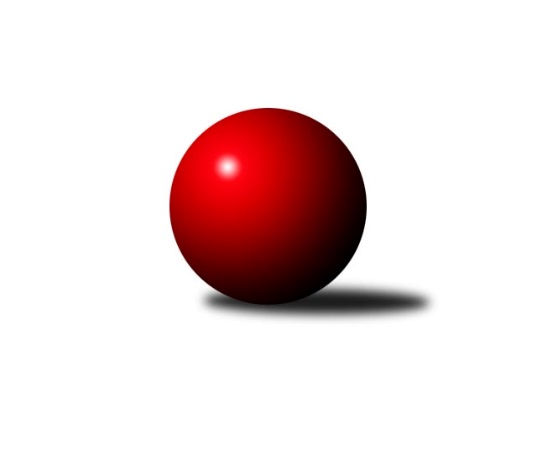 Č.12Ročník 2014/2015	6.2.2015Nejlepšího výkonu v tomto kole: 1569 dosáhlo družstvo: TJ Odry ˝B˝Meziokresní přebor - Nový Jičín, Přerov, Vsetín 2014/2015Výsledky 12. kolaSouhrnný přehled výsledků:TJ Frenštát p.R. ˝B˝	- TJ Spartak Bílovec˝B˝	2:4	1442:1540	4.0:4.0	4.2.TJ Nový Jičín˝B˝	- Spartak Přerov ˝C˝	1:5	1414:1491	3.0:5.0	5.2.TJ Odry ˝B˝	- Kelč˝B˝	5:1	1569:1483	5.0:3.0	6.2.Tabulka družstev:	1.	Spartak Přerov ˝C˝	12	11	0	1	59.0 : 13.0 	69.5 : 26.5 	 1636	22	2.	TJ Odry ˝B˝	12	10	0	2	53.0 : 19.0 	59.5 : 36.5 	 1601	20	3.	TJ Spartak Bílovec˝B˝	12	7	0	5	37.0 : 35.0 	49.0 : 47.0 	 1542	14	4.	Kelč˝B˝	12	4	0	8	28.0 : 44.0 	41.0 : 55.0 	 1541	8	5.	TJ Frenštát p.R. ˝B˝	12	2	2	8	24.0 : 48.0 	39.5 : 56.5 	 1460	6	6.	TJ Nový Jičín˝B˝	12	0	2	10	15.0 : 57.0 	29.5 : 66.5 	 1437	2Podrobné výsledky kola:	 TJ Frenštát p.R. ˝B˝	1442	2:4	1540	TJ Spartak Bílovec˝B˝	Tomáš Binek	 	 230 	 186 		416 	 1:1 	 404 	 	186 	 218		Rostislav Klazar	Miroslav Makový	 	 195 	 220 		415 	 2:0 	 409 	 	190 	 219		Jaroslav Černý	Martin Grejcar	 	 174 	 185 		359 	 1:1 	 376 	 	195 	 181		Miloš Šrot	Milan Grejcar	 	 132 	 120 		252 	 0:2 	 351 	 	179 	 172		Ota Beňorozhodčí: Nejlepší výkon utkání: 416 - Tomáš Binek	 TJ Nový Jičín˝B˝	1414	1:5	1491	Spartak Přerov ˝C˝	Eva Birošíková	 	 192 	 174 		366 	 1:1 	 378 	 	182 	 196		Jiří Hradílek	Lenka Žurková	 	 161 	 159 		320 	 0:2 	 373 	 	182 	 191		Jaroslav Pěcha	Jana Hájková *1	 	 175 	 166 		341 	 0:2 	 394 	 	194 	 200		Michal Symerský	Tomáš Polášek	 	 192 	 195 		387 	 2:0 	 346 	 	162 	 184		Václav Pumprlarozhodčí: střídání: *1 od 45. hodu Šárka PavlištíkováNejlepší výkon utkání: 394 - Michal Symerský	 TJ Odry ˝B˝	1569	5:1	1483	Kelč˝B˝	Daniel Ševčík st.	 	 218 	 212 		430 	 1:1 	 408 	 	175 	 233		Antonín Pitrun	Daniel Malina	 	 205 	 168 		373 	 2:0 	 304 	 	154 	 150		Zdeněk Sedlář	Lucie Kučáková	 	 182 	 202 		384 	 1:1 	 391 	 	204 	 187		Tomáš Richtar	Vojtěch Rozkopal	 	 179 	 203 		382 	 1:1 	 380 	 	196 	 184		Martin Jarábekrozhodčí: Nejlepší výkon utkání: 430 - Daniel Ševčík st.Pořadí jednotlivců:	jméno hráče	družstvo	celkem	plné	dorážka	chyby	poměr kuž.	Maximum	1.	Rostislav Klazar 	TJ Spartak Bílovec˝B˝	421.90	284.5	137.4	3.8	6/6	(451)	2.	Ondřej Pitrun 	Kelč˝B˝	413.42	289.9	123.5	6.8	6/6	(483)	3.	Jiří Kohoutek 	Spartak Přerov ˝C˝	413.13	290.9	122.3	7.8	4/6	(443)	4.	Michal Loučka 	Spartak Přerov ˝C˝	410.70	285.5	125.2	8.1	4/6	(439)	5.	Iveta Babincová 	TJ Odry ˝B˝	410.30	280.8	129.6	7.3	5/6	(439)	6.	Jan Lenhart 	Spartak Přerov ˝C˝	410.00	280.4	129.6	6.8	5/6	(456)	7.	Václav Pumprla 	Spartak Přerov ˝C˝	407.96	280.6	127.4	6.7	4/6	(485)	8.	Daniel Ševčík  st.	TJ Odry ˝B˝	407.00	285.3	121.8	7.3	4/6	(434)	9.	Miroslav Makový 	TJ Frenštát p.R. ˝B˝	406.62	290.0	116.6	7.0	6/6	(462)	10.	Michal Symerský 	Spartak Přerov ˝C˝	403.63	285.8	117.9	7.1	4/6	(455)	11.	Daniel Malina 	TJ Odry ˝B˝	403.31	282.6	120.7	6.2	6/6	(432)	12.	Tomáš Binek 	TJ Frenštát p.R. ˝B˝	400.08	283.6	116.4	8.7	6/6	(444)	13.	Věra Ovšáková 	TJ Odry ˝B˝	399.44	280.9	118.5	7.2	5/6	(430)	14.	Jaroslav Černý 	TJ Spartak Bílovec˝B˝	392.38	273.6	118.8	8.1	6/6	(439)	15.	Jiří Dvořák 	TJ Spartak Bílovec˝B˝	387.88	269.9	118.0	10.8	4/6	(400)	16.	Marie Pavelková 	Kelč˝B˝	384.90	277.8	107.2	11.7	4/6	(423)	17.	Jan Schwarzer  	TJ Nový Jičín˝B˝	383.88	273.4	110.5	9.8	4/6	(393)	18.	Tomáš Richtar 	Kelč˝B˝	383.00	272.1	110.9	7.8	4/6	(438)	19.	Martin Jarábek 	Kelč˝B˝	378.56	271.9	106.7	10.6	6/6	(408)	20.	Ota Beňo 	TJ Spartak Bílovec˝B˝	371.27	265.5	105.8	10.3	5/6	(414)	21.	Šárka Pavlištíková 	TJ Nový Jičín˝B˝	369.96	264.6	105.4	11.0	5/6	(399)	22.	Tomáš Polášek 	TJ Nový Jičín˝B˝	369.30	268.7	100.6	13.1	5/6	(395)	23.	Jiří Hradil 	TJ Nový Jičín˝B˝	366.40	269.2	97.3	15.0	4/6	(393)	24.	Miloš Šrot 	TJ Spartak Bílovec˝B˝	360.55	262.0	98.6	13.1	5/6	(381)	25.	Jiří Plešek 	TJ Nový Jičín˝B˝	348.00	251.1	96.9	13.1	4/6	(371)	26.	Martin Grejcar 	TJ Frenštát p.R. ˝B˝	333.63	242.1	91.5	17.0	6/6	(381)	27.	Pavel Hedvíček 	TJ Frenštát p.R. ˝B˝	328.38	247.8	80.6	18.4	4/6	(345)	28.	Eva Birošíková 	TJ Nový Jičín˝B˝	326.50	237.4	89.1	16.1	4/6	(366)		Rostislav Petřík 	Spartak Přerov ˝C˝	440.13	298.4	141.8	3.0	2/6	(468)		Jiří Janošek 	Kelč˝B˝	424.00	301.0	123.0	10.0	1/6	(424)		Libor Daňa 	Spartak Přerov ˝C˝	415.50	290.0	125.5	8.0	2/6	(487)		Jiří Hradílek 	Spartak Přerov ˝C˝	414.00	288.0	126.0	8.0	2/6	(450)		Antonín Pitrun 	Kelč˝B˝	406.00	277.5	128.5	7.5	2/6	(408)		Jaroslav Pěcha 	Spartak Přerov ˝C˝	400.00	288.0	112.0	8.3	3/6	(414)		Jiří Brož 	TJ Odry ˝B˝	399.67	274.3	125.3	6.8	3/6	(418)		Jaroslav Míka 	TJ Odry ˝B˝	396.00	278.5	117.5	5.0	2/6	(407)		Jan Mlčák 	Kelč˝B˝	383.08	282.5	100.6	11.4	3/6	(426)		Vojtěch Rozkopal 	TJ Odry ˝B˝	382.00	261.0	121.0	5.0	1/6	(382)		Josef Chvatík 	Kelč˝B˝	380.00	275.0	105.0	11.0	1/6	(380)		Emil Rubač 	TJ Spartak Bílovec˝B˝	369.67	266.7	103.0	10.7	3/6	(424)		Lucie Kučáková 	TJ Odry ˝B˝	361.60	259.0	102.6	12.6	2/6	(405)		Jana Hájková 	TJ Nový Jičín˝B˝	356.83	256.7	100.2	12.0	3/6	(399)		Zdeněk Zouna 	TJ Frenštát p.R. ˝B˝	322.22	237.2	85.0	17.6	3/6	(377)		Lenka Žurková 	TJ Nový Jičín˝B˝	320.00	233.0	87.0	21.0	1/6	(320)		Zdeněk Sedlář 	Kelč˝B˝	318.00	231.0	87.0	15.5	2/6	(332)		Milan Grejcar 	TJ Frenštát p.R. ˝B˝	252.00	199.0	53.0	23.0	1/6	(252)Sportovně technické informace:Starty náhradníků:registrační číslo	jméno a příjmení 	datum startu 	družstvo	číslo startu
Hráči dopsaní na soupisku:registrační číslo	jméno a příjmení 	datum startu 	družstvo	Program dalšího kola:13. kolo19.2.2015	čt	16:30	Kelč˝B˝ - TJ Frenštát p.R. ˝B˝	19.2.2015	čt	16:30	TJ Spartak Bílovec˝B˝ - TJ Nový Jičín˝B˝	19.2.2015	čt	17:00	Spartak Přerov ˝C˝ - TJ Odry ˝B˝	Nejlepší šestka kola - absolutněNejlepší šestka kola - absolutněNejlepší šestka kola - absolutněNejlepší šestka kola - absolutněNejlepší šestka kola - dle průměru kuželenNejlepší šestka kola - dle průměru kuželenNejlepší šestka kola - dle průměru kuželenNejlepší šestka kola - dle průměru kuželenNejlepší šestka kola - dle průměru kuželenPočetJménoNázev týmuVýkonPočetJménoNázev týmuPrůměr (%)Výkon2xDaniel Ševčík st.TJ Odry B4302xDaniel Ševčík st.TJ Odry B112.314305xTomáš BinekFrenštát B4165xTomáš BinekFrenštát B110.414164xMiroslav MakovýFrenštát B4155xMiroslav MakovýFrenštát B110.154152xJaroslav ČernýBílovec B4092xJaroslav ČernýBílovec B108.554091xAntonín PitrunKelč B4087xRostislav KlazarBílovec B107.234047xRostislav KlazarBílovec B4041xAntonín PitrunKelč B106.56408